Trendrapport Decibel.fi       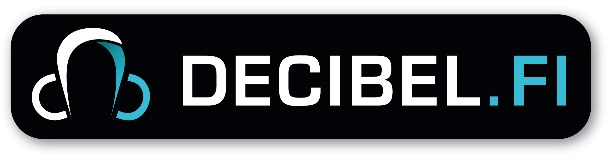 Maj-Juli 2016Decibels trendrapporter är en kort sammanställning av sådana fenomen eller problemområden som Decibels ungdomsinformatörer märkt att under den senaste månaden/tiden aktualiserats via frågor till rådgivningsdelen Våga fråga/Kysy pois. Dessa rapporter kan delas till alla inom Decibels 11 deltagarkommuner som behöver denna information, exempelvis skolkuratorer, hälsovårdare, socialarbetare, ungdomsledare. De distribueras via de tjänstemän inom ungdomsverksamheten för respektive kommun som sitter i Decibels ledningsgrupp.Tidigare trendrapporter kan läsas på http://www.decibel.fi/om-oss/trendrapporter-over-decibel/Sommaren börjar vara på slutrakan, vi har haft öppet hela sommaren och pusslat ihop våra semestrar. Stort tack till alla våra experter som hjälper oss fast det är sommar och sol.Fortsättningsvis har Tessi den stora massan av frågor på sitt bord, de flesta frågor som kommer in handlar om hälso- och sexualrådgivning. Men även en hel del om psykisk ohälsa har kommit in. Vissa mycket allvarliga och andra mera normala tonårsbekymmer. Ofta finns osäkerhet i grunden och man märker att de allra flesta behöver hjälp med att stärka sin självkänsla. Att våga vara sig själv och vara stolt över den man är. Men det hör väl ungdomen till att tvivla på att man passar in, dagens unga är dessutom rätt så raka och hårda mot varandra.Under perioden maj-juli märker man att frågorna ökar då skolan slutar. Man kan anta att de får hjälp under terminen från skolhälsovårdare och kuratorer mm. Detta bekräftar att det är viktigt att vi finns till speciellt under alla skollov. Frågorna handlar mycket om preventivmedel och mens men också om att inte känna sig delaktig, tappa greppet, självmordstankar mm Många är också mycket bekymrade över sina könsorgan och om allt är normalt. Detta gäller speciellt pojkarna. Ovanligt många frågor där man vill få bekräftat att man är normal. Relationer både till familjen och till pojk- och flickvänner är också ett stort och återkommande problem. De upplever att ingen förstår dem och att de inte kan öppna sig för någon, de vågar inte berätta för någon hur illa de faktiskt mår. Många skriver att de inte vill berätta ens för sin psykolog eller kurator. De upplever att de inte blir tagna på allvar. I maj kom det många studierelaterade frågor, många är rädda att inte komma in på det de vill och många är jätte osäkra på vad de egentligen vill bli. Många frågor om lagar och bestämmelser, vad som händer om man kommer fast för olika saker mm. Många frågor om trafikförseelser och vad som blir straffet. Strax över 50 % av frågorna gäller kategorin kroppen som består av utseendet, brösten, snoppen, vikten, hälsan, sömn, motion mm. Följande kategori är Kärleken och sexet som fått 18 % av frågorna den innehåller förälskelse, parförhållandet, preventivmedel, sex mm. På tredje plats kommer själen som fått 8,5 % av frågorna, den kategorin innehåller bla självförtroende och självkänsla, depression, självskadebeteende och ätstörningar.Under maj och juni har det tack och lov inte kommit så många frågor som rört ätstörningar och direkt självskadebeteende. Men många tycker att deras liv känns meningslöst och ser inte vitsen att fortsätta och det är ju verkligen alarmerande. I juli återkommer ätstörningsfrågorna till en del tyvärr. Det känns som att ovanligt många pojkar skickar frågor som rör deras sexualitet och snoppen, man märker av en stor oror över storlek, form, förhuden, utlösningar mm.Möjligheten att kommentera varandras frågor används flitigt. Under perioden maj-juli har det kommit in 115 kommentarer. Inga kommentarer syns före moderering, men det är mycket sällan vi behöver ta bort någon kommentar. De allra flesta kommentarerna är snälla och uppiggande och vittnar om medkänsla och omtanke. Det har också visat sig att det är ett bra sätt för tex Tessi att kunna få mera viktiga detaljer till någon fråga.Enligt statistiken är de flesta som ställer frågor till Decibel mellan 15-18 åringar. Flest frågor har kommit från 16 åringarna, nästan 22% under denna period. Tidpunkten när de flesta är inne på Decibel är mellan kl 18-22. Minst besökare har Decibel fredagar och lördagar, då man kan tänka att ungdomarna inte sitter hemma vid datorn. En rätt normal period för Decibel, vi ser fram emot hösten med skolturnén. Hälsar ungdomsinformatörerna Sanna och Liselott, sexualrådgivare-hälsovårdare Tessi och sommararbetare sjukskötare-socionom Alexandra 